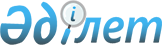 О внесении изменений в решение маслихата от 24 декабря 2014 года № 312 "О районном бюджете Карабалыкского района на 2015-2017 годы"Решение маслихата Карабалыкского района Костанайской области от 20 марта 2015 года № 340. Зарегистрировано Департаментом юстиции Костанайской области 26 марта 2015 года № 5461

      В соответствии со статьей 106 Бюджетного кодекса Республики Казахстан от 4 декабря 2008 года Карабалыкский районный маслихат РЕШИЛ:



      1. Внести в решение маслихата от 24 декабря 2014 года № 312 "О районном бюджете Карабалыкского района на 2015-2017 годы" (зарегистрировано в Реестре государственной регистрации нормативных правовых актов № 5284, опубликовано 15 января 2015 года в районной газете "Айна") следующие изменения:



      пункт 1 указанного решения изложить в новой редакции:

      "1. Утвердить районный бюджет Карабалыкского района на 2015-2017 годы согласно приложениям 1, 2 и 3 соответственно, в том числе на 2015 год в следующих объемах:

      1) доходы – 2 490 887,0 тысяч тенге, в том числе по:

      налоговым поступлениям – 743 403,0 тысяч тенге;

      неналоговым поступлениям – 6 458,0 тысяч тенге;

      поступлениям от продажи основного капитала – 8 786,0 тысяч тенге;

      поступлениям трансфертов – 1 732 240,0 тысяч тенге;

      2) затраты – 2 490 967,7 тысяч тенге;

      3) чистое бюджетное кредитование – 56 606,8 тысяч тенге, в том числе:

      бюджетные кредиты – 72 784,8 тысяч тенге;

      погашение бюджетных кредитов – 16 178,0 тысяч тенге;

      4) сальдо по операциям с финансовыми активами – 0,0 тысяч тенге;

      5) дефицит (профицит) бюджета – -56687,5 тысяч тенге;

      6) финансирование дефицита (использование профицита) бюджета – 56 687,5 тысяч тенге.";



      пункты 7, 8 указанного решения изложить в новой редакции;

      "7. Учесть, что в районном бюджете на 2015 год предусмотрено поступление трансфертов из областного бюджета, в том числе, на:

      1) завершение ремонта здания Карабалыкской средней школы имени Абая Кунанбаева;

      2) содержание кабинета психолого-педагогической коррекции в связи с передачей функций по обеспечению обследования психического здоровья детей и подростков и оказание психолого–медико-педагогической консультативной помощи населению на уровень районов и городов;

      3) содержание ребенка (детей), переданного патронатным воспитателям в связи с передачей функций по оплате труда патронатным воспитателям путем перечисления денежных средств на его текущий счет на уровень районов и городов;

      4) выплату единовременных денежных средств казахстанским гражданам, усыновившим (удочерившим) ребенка, (детей) - сироту и ребенка (детей), оставшихся без попечения родителей;

      5) содержание детско-юношеской спортивной школы в связи с передачей функций по обеспечению деятельности районных и городских неспециализированных детско-юношеских спортивных школ на уровень районов и городов;

      6) увеличение размера социальной помощи на бытовые нужды участникам и инвалидам Великой Отечественной войны с 6 до 10 месячных расчетных показателей;

      7) зимнее содержание автомобильных дорог районного значения;

      8) реконструкцию скважины № 14 первого подъема Смирновского водозабора Карабалыкского района Костанайской области;

      9) строительство физкультурно-оздоровительного комплекса на 160 зрительских мест в поселке Карабалык Карабалыкского района Костанайской области;

      10) содержание штатной численности отделов регистрации актов гражданского состояния;

      11) содержание подразделений местных исполнительных органов агропромышленного комплекса;

      12) оплату широко полостного интернета в рамках программы системы электронного обучения на 2015 год;

      13) реконструкцию разводящих сетей водопровода поселка Карабалык Карабалыкского района.



      8. Утвердить резерв местного исполнительного органа Карабалыкского района на 2015 год в сумме 15171,0 тысяч тенге.";



      приложение 1 к указанному решению изложить в новой редакции согласно приложению к настоящему решению.



      2. Настоящее решение вводится в действие с 1 января 2015 года.      Председатель четырнадцатой сессии          Г. Ягодин      Секретарь районного маслихата              Е. Аманжолов      СОГЛАСОВАНО      Руководитель государственного

      учреждения "Отдел финансов

      акимата Карабалыкского района"

      ________________И. Захария      Руководитель государственного

      учреждения "Отдел экономики и

      бюджетного планирования

      акимата Карабалыкского района"

      ________________А. Бектасова

 

Приложение           

к решению маслихата      

от 20 марта 2015 года № 340  Приложение 1          

к решению маслихата       

от 24 декабря 2014 года № 312   Районный бюджет Карабалыкского района на 2015 год
					© 2012. РГП на ПХВ «Институт законодательства и правовой информации Республики Казахстан» Министерства юстиции Республики Казахстан
				КатегорияКатегорияКатегорияКатегорияКатегорияСумма,

тысяч тенгеКлассКлассКлассКлассСумма,

тысяч тенгеПодклассПодклассПодклассСумма,

тысяч тенгеНаименованиеСумма,

тысяч тенгеI. Доходы2490887,01Налоговые поступления743403,001Подоходный налог333522,02Индивидуальный подоходный налог333522,003Социальный налог215571,01Социальный налог215571,004Hалоги на собственность158081,01Hалоги на имущество102628,03Земельный налог5717,04Hалог на транспортные средства45810,05Единый земельный налог3926,005Внутренние налоги на товары, работы и услуги31388,02Акцизы3855,03Поступления за использование природных и других ресурсов16007,04Сборы за ведение предпринимательской и профессиональной деятельности11098,05Налог на игорный бизнес428,008Обязательные платежи, взимаемые за совершение юридически значимых действий и (или) выдачу документов уполномоченными на то государственными органами или должностными лицами4841,01Государственная пошлина4841,02Неналоговые поступления6458,001Доходы от государственной собственности2174,01Поступления части чистого дохода государственных предприятий490,05Доходы от аренды имущества, находящегося в государственной собственности1672,07Вознаграждения по кредитам, выданным из государственного бюджета 12,002Поступления от реализации товаров (работ, услуг) государственными учреждениями, финансируемыми из государственного бюджета2408,01Поступления от реализации товаров (работ, услуг) государственными учреждениями, финансируемыми из государственного бюджета2408,006Прочие неналоговые поступления1876,01Прочие неналоговые поступления1876,03Поступления от продажи основного капитала8786,001Продажа государственного имущества, закрепленного за государственными учреждениями526,01Продажа государственного имущества, закрепленного за государственными учреждениями526,003Продажа земли и нематериальных активов8260,01Продажа земли7600,02Продажа нематериальных активов660,04Поступления трансфертов1732240,002Трансферты из вышестоящих органов государственного управления1732240,02Трансферты из областного бюджета1732240,0Функциональная группаФункциональная группаФункциональная группаФункциональная группаФункциональная группаСумма,

тысяч тенгеФункциональная подгруппаФункциональная подгруппаФункциональная подгруппаФункциональная подгруппаСумма,

тысяч тенгеАдминистратор бюджетных программАдминистратор бюджетных программАдминистратор бюджетных программСумма,

тысяч тенгеПрограммаПрограммаСумма,

тысяч тенгеII. Затраты2490967,701Государственные услуги общего характера286379,01Представительные, исполнительные и другие органы, выполняющие общие функции государственного управления206491,0112Аппарат маслихата района (города областного значения)13522,0001Услуги по обеспечению деятельности маслихата района (города областного значения)13522,0122Аппарат акима района (города областного значения)63072,0001Услуги по обеспечению деятельности акима района (города областного значения)63072,0123Аппарат акима района в городе, города районного значения, поселка, села, сельского округа129897,0001Услуги по обеспечению деятельности акима района в городе, города районного значения, поселка, села, сельского округа129897,02Финансовая деятельность17510,0452Отдел финансов района (города областного значения)17510,0001Услуги по реализации государственной политики в области исполнения бюджета и управления коммунальной собственностью района (города областного значения)16132,0010Приватизация, управление коммунальным имуществом, постприватизационная деятельность и регулирование споров, связанных с этим 1378,05Планирование и статистическая деятельность12031,0453Отдел экономики и бюджетного планирования района (города областного значения)12031,0001Услуги по реализации государственной политики в области формирования и развития экономической политики, системы государственного планирования12031,09Прочие государственные услуги общего характера50347,0458Отдел жилищно-коммунального хозяйства, пассажирского транспорта и автомобильных дорог района (города областного значения)50347,0001Услуги по реализации государственной политики на местном уровне в области жилищно-коммунального хозяйства, пассажирского транспорта и автомобильных дорог9000,0067Капитальные расходы подведомственных государственных учреждений и организаций41347,002Оборона5292,01Военные нужды4970,0122Аппарат акима района (города областного значения)4970,0005Мероприятия в рамках исполнения всеобщей воинской обязанности4970,02Организация работы по чрезвычайным ситуациям322,0122Аппарат акима района (города областного значения)322,0006Предупреждение и ликвидация чрезвычайных ситуаций масштаба района (города областного значения)322,003Общественный порядок, безопасность, правовая, судебная, уголовно-исполнительная деятельность320,09Прочие услуги в области общественного порядка и безопасности320,0458Отдел жилищно-коммунального хозяйства, пассажирского транспорта и автомобильных дорог района (города областного значения)320,0021Обеспечение безопасности дорожного движения в населенных пунктах320,004Образование1564681,01Дошкольное воспитание и обучение118790,0464Отдел образования района (города областного значения)118790,0009Обеспечение деятельности организаций дошкольного воспитания и обучения67862,0040Реализация государственного образовательного заказа в дошкольных организациях образования50928,02Начальное, основное среднее и общее среднее образование1244669,0123Аппарат акима района в городе, города районного значения, поселка, села, сельского округа3041,0005Организация бесплатного подвоза учащихся до школы и обратно в сельской местности3041,0464Отдел образования района (города областного значения)1206561,0003Общеобразовательное обучение1139868,0006Дополнительное образование для детей66693,0465Отдел физической культуры и спорта района (города областного значения)35067,0017Дополнительное образование для детей и юношества по спорту35067,09Прочие услуги в области образования201222,0464Отдел образования района (города областного значения)201222,0001Услуги по реализации государственной политики на местном уровне в области образования 13892,0005Приобретение и доставка учебников, учебно-методических комплексов для государственных учреждений образования района (города областного значения)8050,0015Ежемесячная выплата денежных средств опекунам (попечителям) на содержание ребенка-сироты (детей-сирот), и ребенка (детей), оставшегося без попечения родителей12539,0022Выплата единовременных денежных средств казахстанским гражданам, усыновившим (удочерившим) ребенка (детей)-сироту и ребенка (детей), оставшегося без попечения родителей447,0029Обследование психического здоровья детей и подростков и оказание психолого-медико-педагогической консультативной помощи населению9939,0067Капитальные расходы подведомственных государственных учреждений и организаций156355,006Социальная помощь и социальное обеспечение118354,01Социальное обеспечение4373,0464Отдел образования района (города областного значения)4373,0030Содержание ребенка (детей), переданного патронатным воспитателям4373,02Социальная помощь90144,0451Отдел занятости и социальных программ района (города областного значения)90144,0002Программа занятости8966,0005Государственная адресная социальная помощь114,0006Оказание жилищной помощи430,0007Социальная помощь отдельным категориям нуждающихся граждан по решениям местных представительных органов14402,0010Материальное обеспечение детей-инвалидов, воспитывающихся и обучающихся на дому571,0014Оказание социальной помощи нуждающимся гражданам на дому35295,0016Государственные пособия на детей до 18 лет9743,0017Обеспечение нуждающихся инвалидов обязательными гигиеническими средствами и предоставление услуг специалистами жестового языка, индивидуальными помощниками в соответствии с индивидуальной программой реабилитации инвалида2716,0052Проведение мероприятий, посвященных семидесятилетию Победы в Великой Отечественной войне17907,09Прочие услуги в области социальной помощи и социального обеспечения23837,0451Отдел занятости и социальных программ района (города областного значения)23837,0001Услуги по реализации государственной политики на местном уровне в области обеспечения занятости и реализации социальных программ для населения15279,0011Оплата услуг по зачислению, выплате и доставке пособий и других социальных выплат377,0050Реализация Плана мероприятий по обеспечению прав и улучшению качества жизни инвалидов8181,007Жилищно-коммунальное хозяйство102899,01Жилищное хозяйство1000,0467Отдел строительства района (города областного значения)1000,0004Проектирование, развитие и (или) обустройство инженерно-коммуникационной инфраструктуры1000,02Коммунальное хозяйство74799,0458Отдел жилищно-коммунального хозяйства, пассажирского транспорта и автомобильных дорог района (города областного значения)23587,0058Развитие системы водоснабжения и водоотведения в сельских населенных пунктах23587,0467Отдел строительства района (города областного значения)51212,0006Развитие системы водоснабжения и водоотведения3212,0058Развитие системы водоснабжения и водоотведения в сельских населенных пунктах48000,03Благоустройство населенных пунктов27100,0123Аппарат акима района в городе, города районного значения, поселка, села, сельского округа27100,0008Освещение улиц населенных пунктов12917,0009Обеспечение санитарии населенных пунктов7377,0010Содержание мест захоронений и погребение безродных866,0011Благоустройство и озеленение населенных пунктов5940,008Культура, спорт, туризм и информационное пространство168674,01Деятельность в области культуры64843,0455Отдел культуры и развития языков района (города областного значения)64843,0003Поддержка культурно-досуговой работы64843,02Спорт34653,0465Отдел физической культуры и спорта района (города областного значения)19653,0001Услуги по реализации государственной политики на местном уровне в сфере физической культуры и спорта7047,0004Капитальные расходы государственного органа130,0005Развитие массового спорта и национальных видов спорта7823,0006Проведение спортивных соревнований на районном (города областного значения) уровне1141,0007Подготовка и участие членов сборных команд района (города областного значения) по различным видам спорта на областных спортивных соревнованиях3512,0467Отдел строительства района (города областного значения)15000,0008Развитие объектов спорта15000,03Информационное пространство48976,0455Отдел культуры и развития языков района (города областного значения)46976,0006Функционирование районных (городских) библиотек36920,0007Развитие государственного языка и других языков народа Казахстана10056,0456Отдел внутренней политики района (города областного значения)2000,0002Услуги по проведению государственной информационной политики2000,09Прочие услуги по организации культуры, спорта, туризма и информационного пространства20202,0455Отдел культуры и развития языков района (города областного значения)8965,0001Услуги по реализации государственной политики на местном уровне в области развития языков и культуры7715,0032Капитальные расходы подведомственных государственных учреждений и организаций1250,0456Отдел внутренней политики района (города областного значения)11237,0001Услуги по реализации государственной политики на местном уровне в области информации, укрепления государственности и формирования социального оптимизма граждан7452,0003Реализация мероприятий в сфере молодежной политики3785,010Сельское, водное, лесное, рыбное хозяйство, особо охраняемые природные территории, охрана окружающей среды и животного мира, земельные отношения82047,01Сельское хозяйство43471,0453Отдел экономики и бюджетного планирования района (города областного значения)16386,0099Реализация мер по оказанию социальной поддержки специалистов16386,0462Отдел сельского хозяйства района (города областного значения)15473,0001Услуги по реализации государственной политики на местном уровне в сфере сельского хозяйства15473,0473Отдел ветеринарии района (города областного значения)11612,0001Услуги по реализации государственной политики на местном уровне в сфере ветеринарии10109,0006Организация санитарного убоя больных животных1020,0007Организация отлова и уничтожения бродячих собак и кошек451,0010Проведение мероприятий по идентификации сельскохозяйственных животных32,06Земельные отношения8625,0463Отдел земельных отношений района (города областного значения)8625,0001Услуги по реализации государственной политики в области регулирования земельных отношений на территории района (города областного значения)8625,09Прочие услуги в области сельского, водного, лесного, рыбного хозяйства, охраны окружающей среды и земельных отношений29951,0473Отдел ветеринарии района (города областного значения)29951,0011Проведение противоэпизоотических мероприятий29951,011Промышленность, архитектурная, градостроительная и строительная деятельность13671,02Архитектурная, градостроительная и строительная деятельность13671,0467Отдел строительства района (города областного значения)7325,0001Услуги по реализации государственной политики на местном уровне в области строительства7325,0468Отдел архитектуры и градостроительства района (города областного значения)6346,0001Услуги по реализации государственной политики в области архитектуры и градостроительства на местном уровне6346,012Транспорт и коммуникации99554,01Автомобильный транспорт99554,0123Аппарат акима района в городе, города районного значения, поселка, села, сельского округа140,0013Обеспечение функционирования автомобильных дорог в городах районного значения, поселках, селах, сельских округах140,0458Отдел жилищно-коммунального хозяйства, пассажирского транспорта и автомобильных дорог района (города областного значения)99414,0023Обеспечение функционирования автомобильных дорог 99414,013Прочие49016,03Поддержка предпринимательской деятельности и защита конкуренции6822,0469Отдел предпринимательства района (города областного значения)6822,0001Услуги по реализации государственной политики на местном уровне в области развития предпринимательства6822,09Прочие42194,0123Аппарат акима района в городе, города районного значения, поселка, села, сельского округа27023,0040Реализация мер по содействию экономическому развитию регионов в рамках Программы "Развитие регионов"27023,0452Отдел финансов района (города областного значения)15171,0012Резерв местного исполнительного органа района (города областного значения)15171,015Трансферты80,71Трансферты80,7452Отдел финансов района (города областного значения)80,7006Возврат неиспользованных (недоиспользованных) целевых трансфертов80,7III. Чистое бюджетное кредитование56606,8Бюджетные кредиты72784,810Сельское, водное, лесное, рыбное хозяйство, особо охраняемые природные территории, охрана окружающей среды и животного мира, земельные отношения72784,81Сельское хозяйство72784,8453Отдел экономики и бюджетного планирования района (города областного значения)72784,8006Бюджетные кредиты для реализации мер социальной поддержки специалистов72784,8КатегорияКатегорияКатегорияКатегорияКатегорияСумма,

тысяч тенгеКлассКлассКлассКлассСумма,

тысяч тенгеПодклассПодклассПодклассСумма,

тысяч тенгеНаименованиеСумма,

тысяч тенге5Погашение бюджетных кредитов16178,001Погашение бюджетных кредитов16178,01Погашение бюджетных кредитов, выданных из государственного бюджета16178,0IV. Сальдо по операциям с финансовыми активами0,0Приобретение финансовых активов0,0V. Дефицит (профицит) бюджета-56687,5VI. Финансирование дефицита (использование профицита) бюджета56687,5КатегорияКатегорияКатегорияКатегорияКатегорияСумма,

тысяч тенгеКлассКлассКлассКлассСумма,

тысяч тенгеПодклассПодклассПодклассСумма,

тысяч тенгеНаименованиеСумма,

тысяч тенге7Поступление займов72784,801Внутренние государственные займы72784,82Договоры займа72784,816Погашение займов16178,01Погашение займов16178,0452Отдел финансов района (города областного значения)16178,0008Погашение долга местного исполнительного органа перед вышестоящим бюджетом16178,0КатегорияКатегорияКатегорияКатегорияКатегорияСумма,

тысяч тенгеКлассКлассКлассКлассСумма,

тысяч тенгеПодклассПодклассПодклассСумма,

тысяч тенгеНаименованиеСумма,

тысяч тенге8Используемые остатки бюджетных средств80,701Остатки бюджетных средств80,71Свободные остатки бюджетных средств80,7